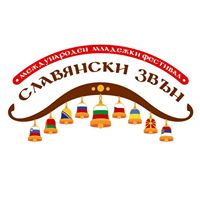 ПРОГРАМАIV Международен Младежки Фестивал „Славянски звън”01.11.2022г  до 24.05.2023гБългария,гр.Варна,гр.Плискасе организира с  подкрепа на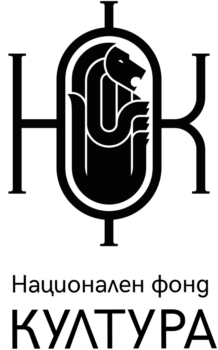 01.11.2022г.-15.01.2023г.-Обработване на заявки за участие в IV Международенмладежки фестивал „Славянски звън”20.01-20.02.2023г.–Селекция Модул „Театър”, Модул „Късометражно кино” и Модул „Изобразително изкуство”. 23.03.2023г.-1.04.2023г.-Излъчване на победителите в МОДУЛ „ИЗОБРАЗИТЕЛНО ИЗКУСТВО” и организиране на изложба в „Двор на Кирилицата” гр.Плиска. Обявяване на наградените участници в този модул.01.04.2023г.-Провеждане на конкурсна част в МОДУЛ „МУЗИКА” категория „ПОП,ДЖАЗ, РОК ПЕЕНЕ” . Обявяване на наградените участници в този модул-гост изпълнители -Дует „Prima Vista”,които са носители на специална награда „Продуциране на авторска песен-професионален студиен запис и заснемане на видео клип” в предходно издание на фестивала02.04.2023г.-Провеждане на конкурсна програма в МОДУЛ „МУЗИКА”, категория ”НАРОДНО ПЕЕНЕ”. Обявяване на наградените участници в този модул-гост изпълнители - Гайдарски оркестър с ръководител Недко Царев03.04.2023г.-Конкурсна програма в МОДУЛ„ТАНЦ”, категория „МОДЕРЕН ТАНЦ”.  Обявяване на наградените участници в този модул- гост изпълнители – Федерация по Брейк танци-България04.04.2023г.-Конкурсна програма МОДУЛ „ТАНЦ”, категория ”ФОЛКЛОРЕН ТАНЦ”. Обявяване на наградените участници в този модул-гост изпълнители 05.04.2023г.-Конкурсната програма в МОДУЛ ”ТЕАТЪР” Обявяване на наградените участници в този модул 06.04.2023г.-Конкурсна програма в МОДУЛ „КЪСОМЕТРАЖНО КИНО”  Обявяване на наградените участници в този модул07.04.2023г.-09.04.2023г.Конкурсна програма в МОДУЛ„МУЗИКА”, категории: „ПИАНО”, ”ЦИГУЛКА”, „КЛАИЧЕСКА КИТАРА” и „КЛАСИЧЕСКО ПЕЕНЕ”. Обявяване на наградените участници в тази модули.СЪПЪТСТВАЩА ПРОГРАМА 05.04.2023г.-09.04.2023г.-Майсторки клас по Класическо пеене с лектор световно известният тенор Бойко Цветанов /НЧ”Искра-1924” гр.Варна/10.04.2023г.- Кръгла дискусионна маса с участието на гост лектори и психолог на тема „Как младият творец преодолява трудностите и не губи мотивация,и вдъхновение”, „Да се справим с агресията около нас чрез изкуството” /„Двор на Кирилицата”-гр.Плиска/09.04.2023г.-Великденски оперен концерт с участието на световният тенор Бойко Цветанов,оперните певци Стефани Кръстева, Емил Павлов и  лауреати от предходни издания на ММФ „Славянски звън”./ГХГ „Борис Георгиев” Варна/24.05.2023г.-Галаконцерт на Лауреатите в IV Международен младежки фестивал „Славянски звън” България и участието им в честването на 24.05 Ден на Българската просвета и култура и на славянската писменост /Двор на Кирилицата гр.Плиска/IV Международен младежки фестивал „Славянски звън” ще се проведе под Патронажа на Карен Алексанян – Създател и основател на „Двор на Кирилицата” гр.Плиска единственият в света музей посветен на свещената азбука „Кирилица”.ОРГАНИЗАЦИОНИЯ  КОМИТЕТ НА ФЕСТИВАЛА СИ ЗАПАЗВА ПРАВОТО ЗА ПРОМЯНА В ПРОГРАМАТА.ЖУРИТО ИМА ПРАВО ДА НЕ ПРИСЪЖДА ВСИЧКИ НАГРАДИ И/ИЛИ ДА ДОБАВЯ НАГРАДИ РАЗЛИЧНИ ОТ ОБЯВЕНИТЕ В РЕГЛАМЕНТА!